p. ekonomika se zameruje na ekonomiku podniku,podnik tvoří zaměstnanci, profesionál= 3 veci :vedomosti/ znalosti, Dovwdnosti, Zkušenostiprofesionalizace= proces stavaání se profmíra prof = odraz kvalityPodnik: jakákoli entita, subjekt, vykonávající ekonomickou činnostSmith and son, rodinný závod, manželé a příbuzníFirmní podnik: Obchodní firma: zapsán v obch rejstříku: profesionál. Nesmí být zaměnitelná(stejné názvy)Podnikatel a podnikání:Aktivita, 2 znaky: cílevědomá, racionálníSmysl = uspokojení potřeby podnikatele, racionální a cílevědomá činnostMotivace = úspěchRysy podnikání :Zhodnocení kapitálu, ziskZusk= uspokojováním zákazníkůMáme kapitálDělení podnikatele: Malý: <50 zamestStředníVelký Podnikatel, Manažer a leader: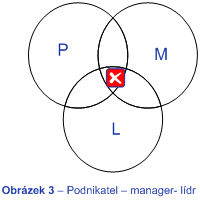 Leader: vede motivaciManager: řízení firmyPodnikatel= chce penízeBaťa, výborný ve všemGoogle umí leadershipSteve jobs nebyl leader, nemel ho nikdo rád, proto byl vyhozen, po X letech se vratil kvuli jeho vizím, on se změnilElon Musk podobný jobsoviRozložení živnostíOhlašovací :volné(kdokoli eshop) řemeslné(třeba truhlář, elektrikář) vázané(sestry, doktoři, právníci, učetní)Koncesované (musí mít koncesi, povolení- taxikář, prodej zbraní, alkoholuPodnik (onbchodní spol: Kapitálové :SRO(s ručením omezeným, zákl kapitál 200 000 už není potřeba mít, 1 člověk je vším = ručí do výše základního jmění/vkladu   ) AS(akciová, vklad: 2 mil, jedná se o akcie= podíl na majetku podniku = cenný papír, právo na podíl firmy, kmenové a prioritní akcie, Kmenové- dostávám dividendy=podíl ze zisku, mám hlasovací právo firmy, právo na likvidačním zůstatku, Prioritní- prior právo na výplatku , jsou pravidelné výplaty, ale nemám právo na hlasovaní firmy, ale víc peněz  )Proč přejít na AS: zvýšení kapitálu(roste mi firma, stadium potřebuju třeba 20 mil na stroj, nemame penize, tak zavolám si investory, emitujeme akcie, investiční manažer má hodně peněz: vy nám kupte, budete mít podíl.) mužeme odkoupit zpet akcie, mužeme emitovat dluhopisy a dávat jim úrokyVlsatníkem jsou akcionáři, svolá se valná hromada, hlasuje se o generálním řediteli, firmu řídí představenstvo= CEO, asistent CEO, CFO, CIO, Dozorčí rada je kontroluje<20 minoritní, 20- 50% významný vliv, >50%= rozhodující vlivOsobní: VOS Veřejná osobní společnost = alespon 2 osoby, ručí se závazky svým majetkem, ztratíte vše Výhoda: z historického hlediska, kdysi bylo težke založit s.r.oKS Komanditní společnostKomanditista ručí omezeně svým vkladem, dělí se všem komanditistům, musí se jim to danitkomplementář ručí vším,  jde mu polovina zisku, řídí firmu, daňové zvýhodněníDružstvo (např bytové= sdružení vlastníků) Životní cyklus podniku1 založení, zisk povědomí zákazníků (aby mohl růst, musí mít podnikatelský záměr,- zakladatelský projekt: záměr, výnosy, náklady, zisky, zákazníci,, dodavatelé, odběratelé, čím se bude lišit, rozpočet, atd)2 Růst, nulové zisky, vysoké výdaje, mít co největší tržní podíl, co největší zákaznickou komoditu3 Stabilita = maximalize zisku, 4 krize = muže být konkurence, zavření trhu, zvýšení nákladů přílišné, najmutí poradce jinak zánikZánik, krachApple= prudký strmý růst, pak stabilita, jobs ale chtěl stále investovat, tka byl vyhozen. Nerostlo to a firma neměla vizi, přišla krize, neměli nové produkty, průměrná. Uvědomění: Jobs přinese nové, 95/6 se vrátil(mezitím založil pixar-toy story) Náklady:Fixní : elektřinavariabilní : z ničeho nic, přímo ůměrné objemu činnostiBod zvratu: 0 zisk, 0 ztráta, přechod do ziskuVýnos – naklady = zisk=spotřeba výr faktorů na tvorbu výnosů a dalších nezbytnýchDělení: druhu:Spotřební, materiályOsobní: ,mzdy, zabezpečeníOdpisy- opotřebení, každýrok ztratí část hodnoty- opotřebením = sečtením oprávkymuže byt linearni, nebo progresivní, ze začátku třeba více použávánJsou to náklady, ale ne výdaje, snižují zisk, peníze zustavají ve firměFinanční náklady: můžou snížit daňový základ (př úroky z úvěru(max 300 tis ričně))účelu:podle útavu (podle středisek= 1 pobočka nebo část firmy= marketing, IT, podle toho se zjištuje kdo má jaké náklady, kdo je odpovědný za vznik nákladu Kdo vyvolává vznik a výkonu= co vyvolává vznikNáklady  N = FN + VN . QkdeN = celkové náklady v KčFN = fixní náklady.VN = variabilní náklady na jednu jednotku výroby (1ks)Q = objem výroby v naturálních jednotkách (např. v ks)Kolik musíme vyrobit, aby výnosy se rovnaly nákladům = bod zvratu​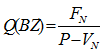 kdeQ(BZ) = bod zvratuFN = fixní nákladyP = cena výrobkuVN= variabilní nákladyOkolí podniku:GeografickéSociální (mzdy, počet kvalifikovaných zam(IT ne afrika, ale indiePolitické (třeba export do ruska není výhodný, když byl zakázán z EU = sankcePrávní (Soudy, vymahatelnost práva, jak pomáhá podnikuEkonomické (mix, jak dane ovlivnuji chod)Ekologické (nařízení, limity, třeba emise, handling odpadu)Technologické okolí( jestli tam je internet, elektřina(silicon valley)) Etické (lidská práva)Kulturně historické (Strategická analýza okolí firmy: vnější a vnitřní okolí, co ovlivňuje, jaké faktoryNa zákaznících: marketing výzkum(jací...)Konkurence: porovnáváme poměr, kvalitu konkurence, proč si vedou dobře, jaká konkurence, kdo je na vrcholu, v čem jsou lepší/horšíSpoluprac = dodavatelé a odběratelé  (např APPle největší konkurence je Samsung, ale je na samsungu závislý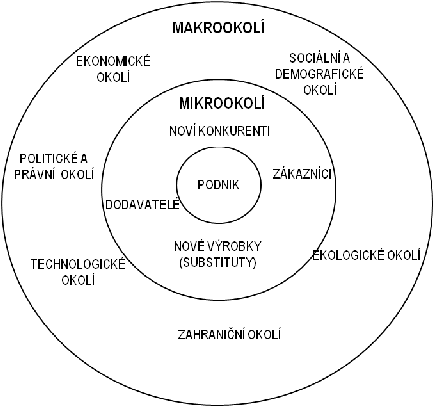 Potřeba Dat pro analýzu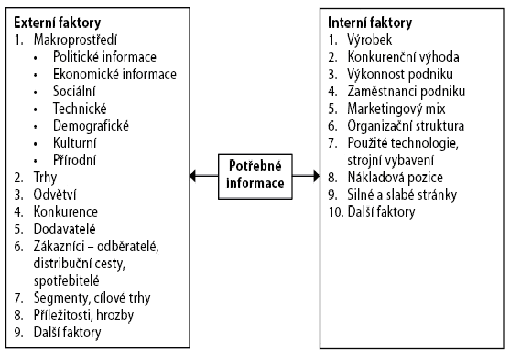 Čerpání z: finanční data, dotazníky, výzkum, Makropohled: kvůli internacionalizaci a globalizaci se všechny spojilyInternacionalizace = možnost obchodovat s celým světem, díky ITHumanizace = zamereni na sve zamestnance